     Муниципальное бюджетное дошкольное образовательное учреждение                                                                                                                                   «Детский сад № 14»Муниципального образования – городской округ -город КасимовКонсультация для родителей:
«Опытно-экспериментальная деятельность в познавательном развитии дошкольников»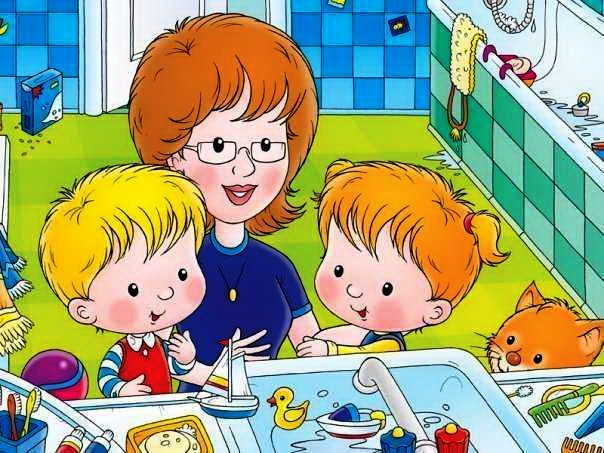 Подготовила: воспитательШемякина Татьяна ВладимировнаКасимов 2017г.Консультация для родителей:
«Опытно-экспериментальная деятельность в познавательном развитии дошкольников»«Умейте открыть перед ребёнком в окружающем мире что-то одно, но открыть так, чтобы кусочек жизни заиграл перед детьми всеми красками радуги. Оставляйте всегда что-то недосказанное, чтобы ребёнку захотелось ещё и ещё раз возвратиться к тому, что он узнал»(В.А. Сухомлинский.) Только опираясь на семью, только совместными усилиями мы можем решить главную нашу задачу - воспитание человека экологически грамотного, человека с большой буквы.Каждый из тех, кто принес и приносит вред природе, когда-то был ребенком. Дошкольным учреждениям отводится большая роль в воспитании экологически грамотного ребенка, начиная с раннего возраста. Основная цель педагогов — показать родителям необходимость воспитания у детей экологической культуры (знаний, практических навыков, эстетических переживаний, эмоционального отношения и практических поступков в поведении детей (сопереживание, сочувствие, интерес и желание оказать помощь природе, умение любоваться ее красотой и т. д.), помочь создать для детей более благоприятную обстановку в семье, сформировать положительное отношение к природе.Из поставленной цели вытекают следующие задачи:- повышение уровня нравственно-экологической компетентности родителей;- вовлечение родителей в совместную с ДОУ экологически ориентированную деятельность;- создание в ДОУ атмосферы общности интересов по экологическому воспитанию дошкольников.Детское экспериментирование является одним из методов обучения и развития естественнонаучных представлений дошкольников. В ходе опытной деятельности дошкольник учится наблюдать, размышлять, сравнивать, отвечать на вопросы, делать выводы, устанавливать причинно-следственную связь, соблюдать правила безопасности.Усваивается всё прочно и надолго, когда ребёнок слышит, видит и делает сам.Детское экспериментирование способствует развитию у детей познавательной активности, любознательности, стремления к самостоятельному познанию и размышлению.Одно из направлений детской экспериментальной деятельности, которое активно используют в дошкольных образовательных организациях – это опыты. Они проводятся в совместной с воспитателем и в свободной самостоятельной деятельности.Опытно-экспериментальная деятельность имеет следующие направления: неживая природа, живая природа, знакомство с рукотворным миром.Неживая природа: воздух, почва, вода, магниты, звук, свет.Наблюдения за объектами неживой природы позволяют детям знакомиться со свойствами воздуха, с ролью ветра в природе и жизни человека, понимать опасность загрязнённого воздуха для здоровья всего живого.Живая природа: характерные особенности сезонов разных природно-климатических зон, многообразие живых организмов и их приспособленность к окружающей среде.С целью выявления отношения родителей к вопросам экологического образования детей, с родителями проводятся беседы и анкетирование. Результаты анкетирования оглашаются на родительских собраниях с целью постановки новых задач в дальнейшей работе с родителями.Советы хорошим родителям по развитию поисково-исследовательской активности детейЧто нельзя делатьЧто нужно делатьдля поддержания интереса детей к познавательному экспериментированиюдля поддержания интереса детей к познавательному экспериментированиюНе следует отмахиваться от желаний ребёнка, даже если они вам кажутся импульсивными. Ведь в основе этих желаний может лежать такое важнейшее качество, как любознательность.Поощрять любопытство, которое порождает потребность в новых впечатлениях, любознательность: она порождает потребность в исследовании.Отмахиваться от совместных действий с ребёнком, игр и т.п. – ребёнок не может развиваться в обстановке безучастности к нему взрослых.Предоставлять возможность ребёнку действовать с разными предметами и материалами, поощрять экспериментирование с ними, формируя в детях мотив, связанный с внутренними желаниями узнавать новое, потому что это интересно и приятно, помогать ему в этом своим участием.Сиюминутные запреты без объяснений сковывают активность и самостоятельность ребёнка.Если у Вас возникает необходимость что-то запретить, то обязательно объясните, почему вы это запрещаете и помогите определить, что можно или как можно.Не следует бесконечно указывать на ошибки и недостатки деятельности ребёнка. Осознание своей не успешности приводит к потере всякого интереса к этому виду деятельности.С раннего детства побуждайте малыша доводить начатое дело до конца, эмоционально оценивайте его волевые усилия и активность. Ваша положительная оценка для него важнее всего.